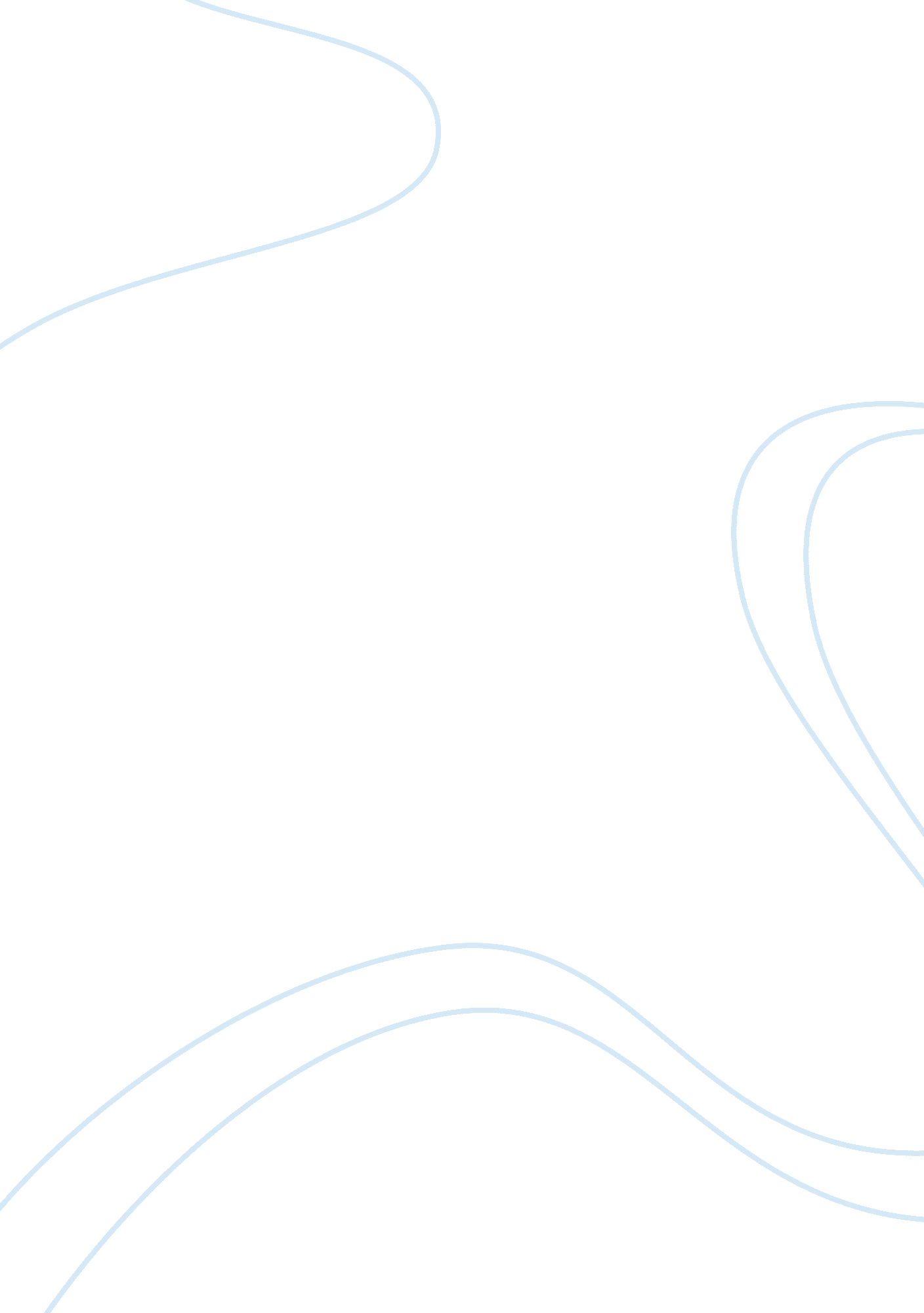 University of arizona information paperEducation, University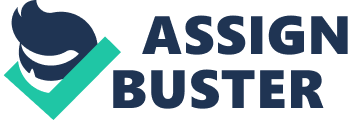 The university was founded in 1885, which was before Arizona was officially a state. Arizona holds 31, 670 undergraduate students and 8951 graduate students that study the 300+ majors offered. Within these students 120 countries are represented. Tuition costs $29, 421 for a non-resident of Arizona. In addition, there is a $9, 714 room and board fee. To become a Wildcat, Arizona requires 4 years of English, and either a 21 or above on the English section of the ACT or a 530 on the reading section. They also require 4 years ofMathematics, and a 24 on the math portion of the ACT or a 540 on the math part of the SAT. Arizona also requires that students take 3 years of labscienceand score a 20 or higher on the math portion of the ACT. If students took the SAT they might want to consider taking subject tests. Arizona requires 2 years of History classes, one American history course and one other history course. Furthermore, the University of Arizona requires 2 years of consecutive classes of a second language (both classes must be the same language). Lastly, the university of Arizona requires 1 year of fine arts. Arizona requires that you maintain a 2. 0 GAP or higher throughout your high schoolcareer. During your time In high school you can only get lower than a 2. 0, or C, twice to still be eligible for admission. University of Arizona hosts a Greek system hosting both fraternities and sororities. Arizona Greek system is much larger In comparison to other schools consisting of 47 sororities and fraternities. On campus housing holds 79% of students at Arizona In a total of 24 student-housing facilities. The other 21% live off campus. At Arizona there Is a balance of males and females. % of the population Is female, leaving 48% to male population. Downtown Tucson holds plenty to do for students and acts as the perfect college town. Paper By raunchy University of Arizona higher throughout your high school career. During your time in high school you can system is much larger in comparison to other schools consisting of 47 sororities and fraternities. On campus housing holds 79% of students at Arizona in a total of 24 student-housing facilities. The other 21% live off campus. 